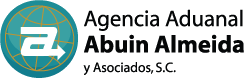 PLAN DE CONTINUIDADFO-ABA-CC-10REV.00Falla de corriente eléctricaFalla de corriente eléctricaFalla de corriente eléctricaOBJETIVOOBJETIVOOBJETIVOTIPIFICACIÓN DEL EVENTO ESPERADOTIPIFICACIÓN DEL EVENTO ESPERADOTIPIFICACIÓN DEL EVENTO ESPERADOColapso de sistemas por falta de energía eléctrica.Colapso de sistemas por falta de energía eléctrica.Colapso de sistemas por falta de energía eléctrica.CAUSAS FACILITADORES CONSECUENCIAS Robo de cable Suspensión de energía por causas naturalesLadronesFenómenos Naturales Suspensión de LaboresPersonal estresado CONSIDERACIONES GENERALESCONSIDERACIONES GENERALESCONSIDERACIONES GENERALESNo aplicaNo aplicaNo aplicaDESARROLLODESARROLLODESARROLLORESPONSABLEACTIVIDAD ACTIVIDAD Personal InternoAl momento de falta de energía, verificará si es causa interna o externaverificando la caja de luz y verificar fusibles, cuidando siempre la vida del personal. Al momento de falta de energía, verificará si es causa interna o externaverificando la caja de luz y verificar fusibles, cuidando siempre la vida del personal. Gerente de SucursalProblema InternoSe buscará el origen del problema y realizará la reparación correspondiente e inmediatamente después se encenderán los equipos de cómputo y se verificará que no exista ningún problema en los sistemas. Avisa a Director OperativoProblema ExternoEsperar 10 minutos para verificar si existe un cambio en el suministro de energía eléctrica. Durante este lapso se deberá reportar a la Comisión Federal de Electricidad. Si el suministro no regresa en este tiempo, se solicitará al proveedor de planta de energía a los teléfonos: 2299349001, 2299349002 2299347507 y solicitará el servicio dando los datos de la Agencia Aduanal así como dirección de la misma e informando que mediante número de cotización 007118 se acordó el mismo.Se da aviso a Director OperativoProblema InternoSe buscará el origen del problema y realizará la reparación correspondiente e inmediatamente después se encenderán los equipos de cómputo y se verificará que no exista ningún problema en los sistemas. Avisa a Director OperativoProblema ExternoEsperar 10 minutos para verificar si existe un cambio en el suministro de energía eléctrica. Durante este lapso se deberá reportar a la Comisión Federal de Electricidad. Si el suministro no regresa en este tiempo, se solicitará al proveedor de planta de energía a los teléfonos: 2299349001, 2299349002 2299347507 y solicitará el servicio dando los datos de la Agencia Aduanal así como dirección de la misma e informando que mediante número de cotización 007118 se acordó el mismo.Se da aviso a Director OperativoProveedorInstala la planta de energía y se recobra el suministro de energía eléctricaInstala la planta de energía y se recobra el suministro de energía eléctrica Personal internoEnciende y revisa equipos de cómputo y conexiones de red. En caso de falla solicitar a sistemas el apoyoEnciende y revisa equipos de cómputo y conexiones de red. En caso de falla solicitar a sistemas el apoyoGerente de SucursalAvisa a empleados y Director Operativo sobre la recuperación de energía eléctrica y se retoman las operaciones Avisa a empleados y Director Operativo sobre la recuperación de energía eléctrica y se retoman las operaciones Gerente de SucursalAl momento del restablecimiento de energía eléctrica por parte de CFE, deberá llamar al proveedor para recoger la planta de energía y dar por terminado el evento.Al momento del restablecimiento de energía eléctrica por parte de CFE, deberá llamar al proveedor para recoger la planta de energía y dar por terminado el evento.